1 Corinthians 15 Sacramento Fellowship Parable Study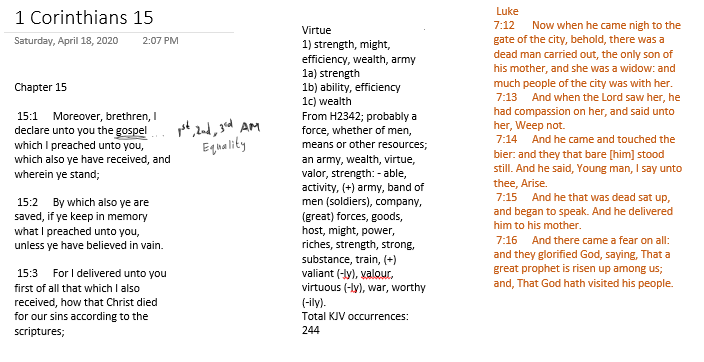 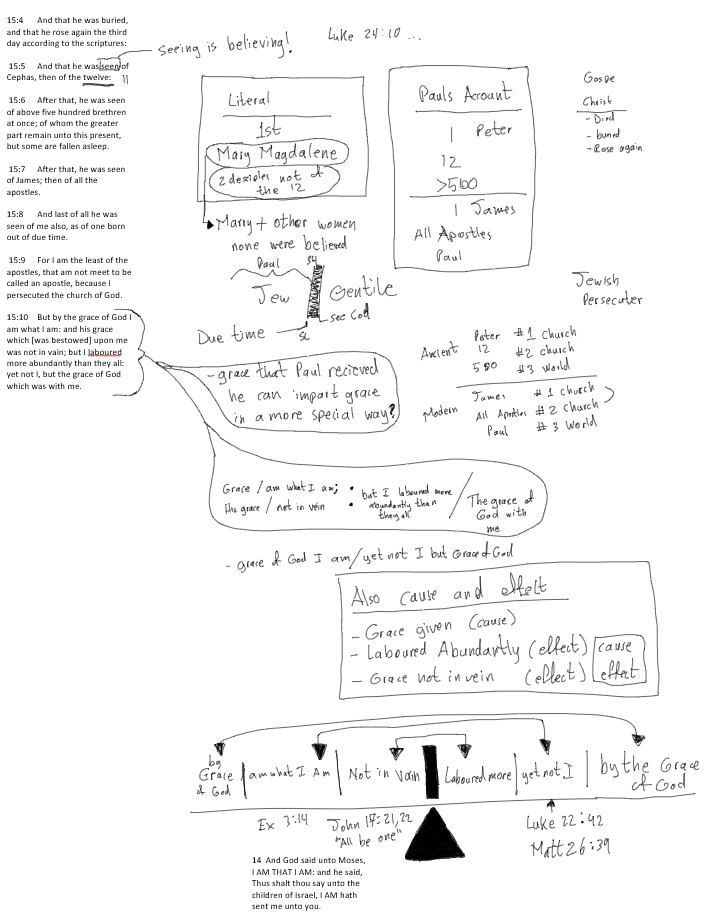 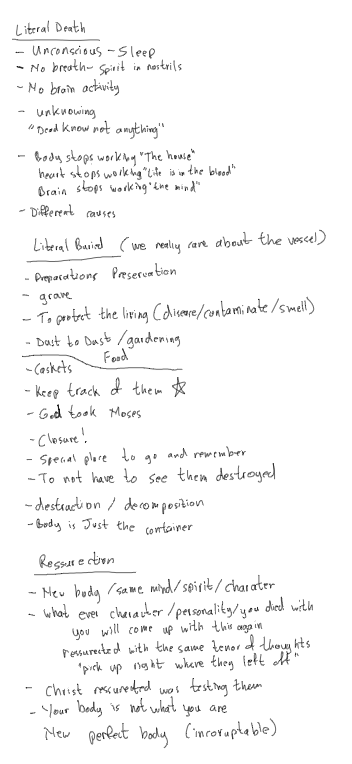 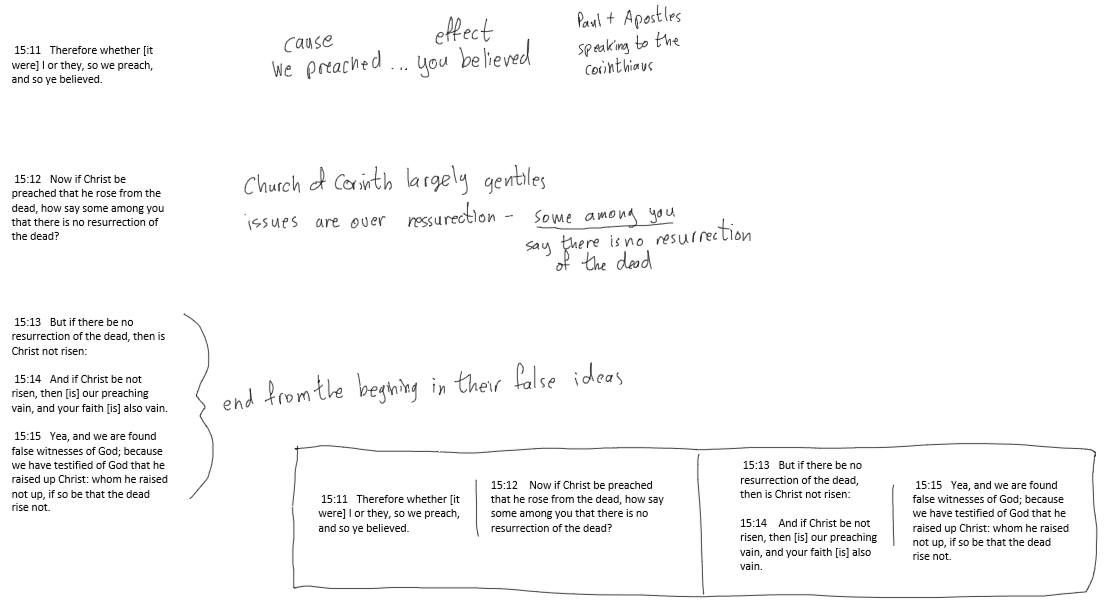 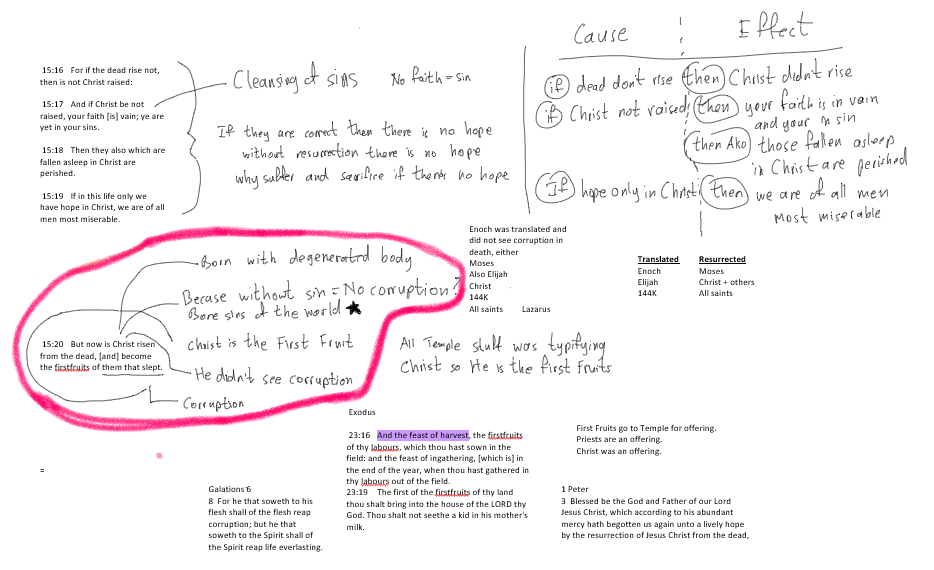 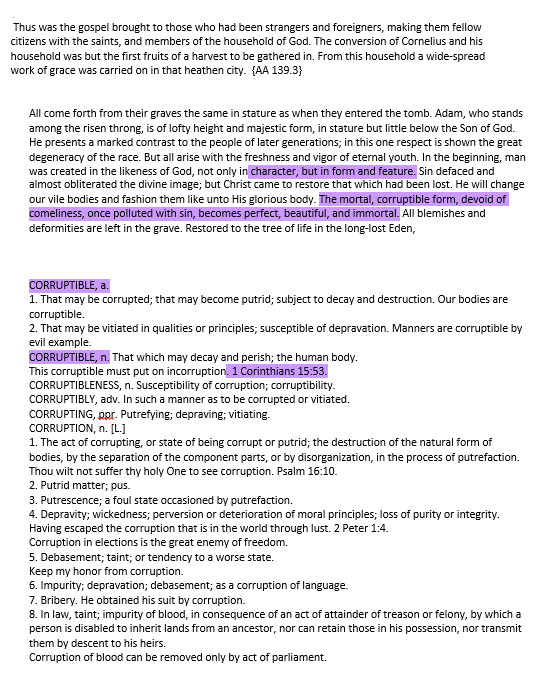 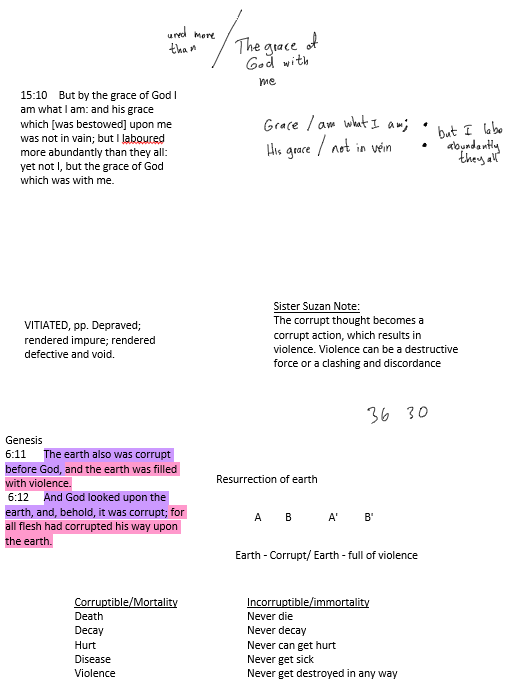 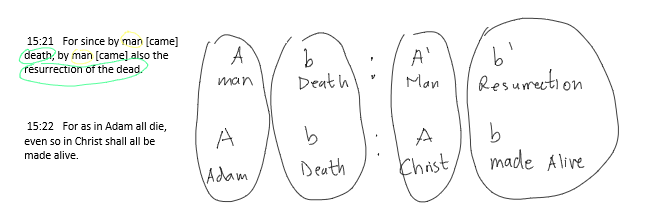 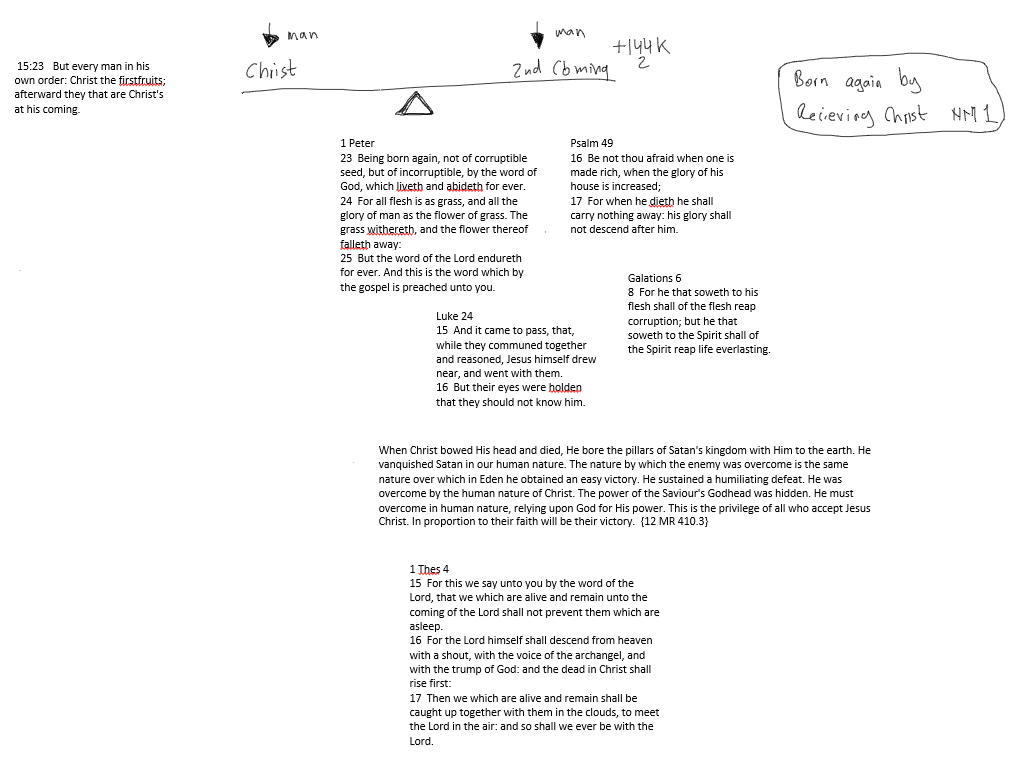 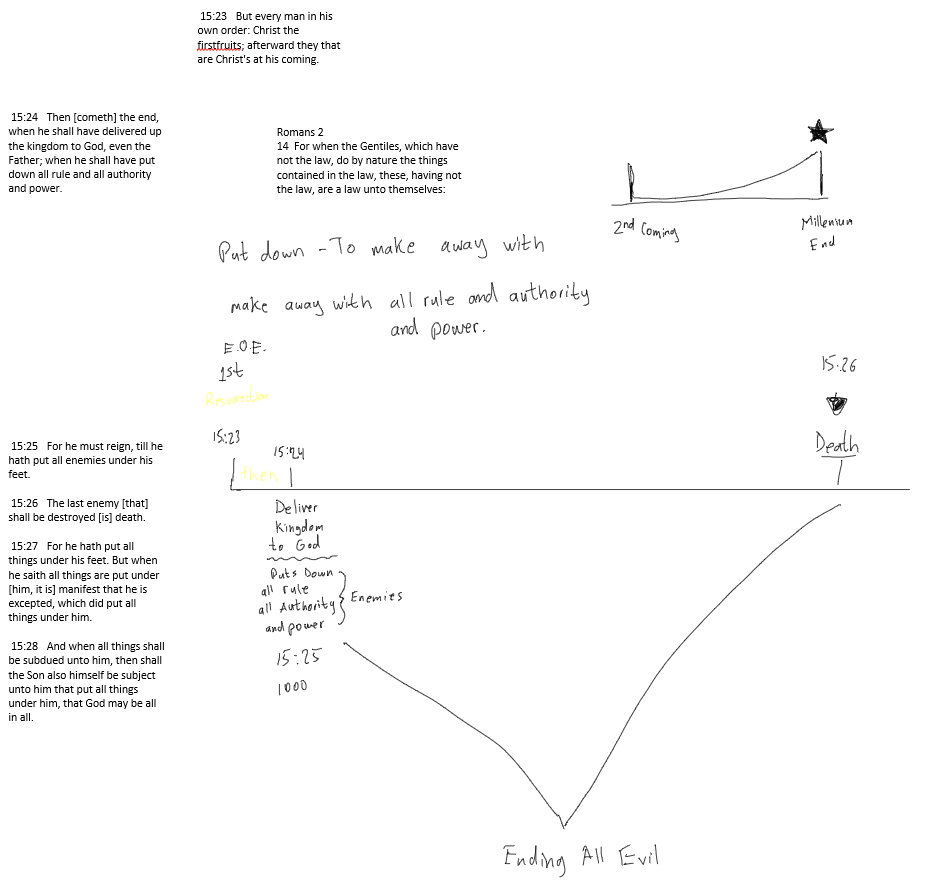 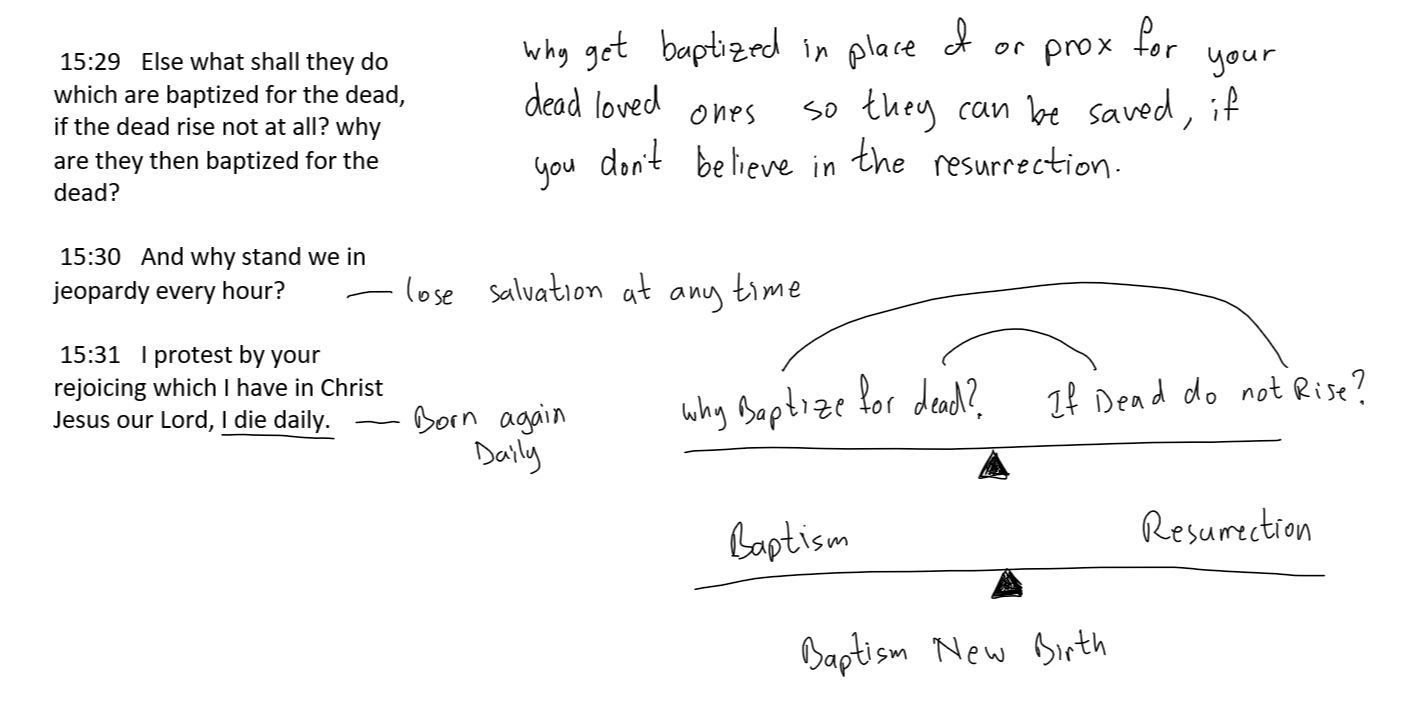 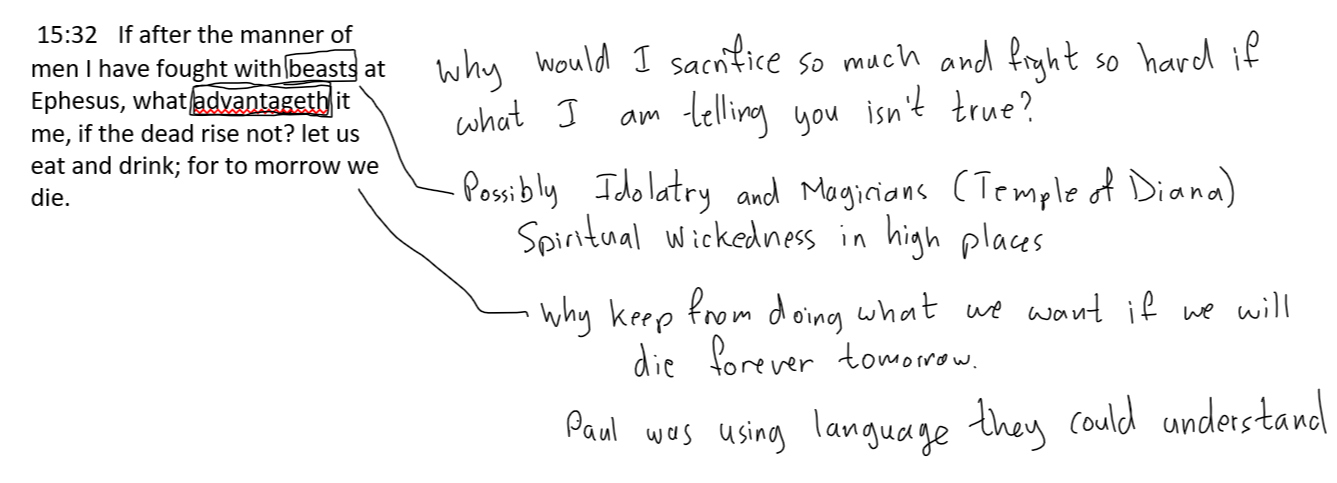 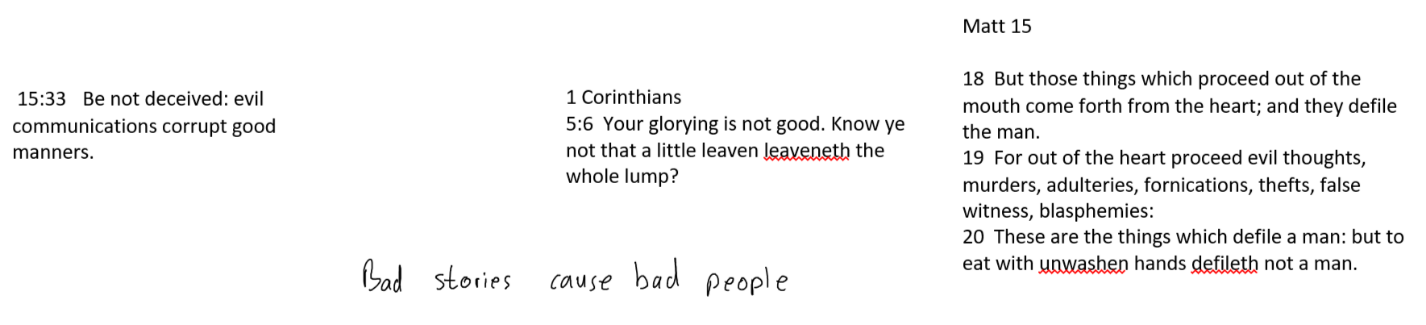 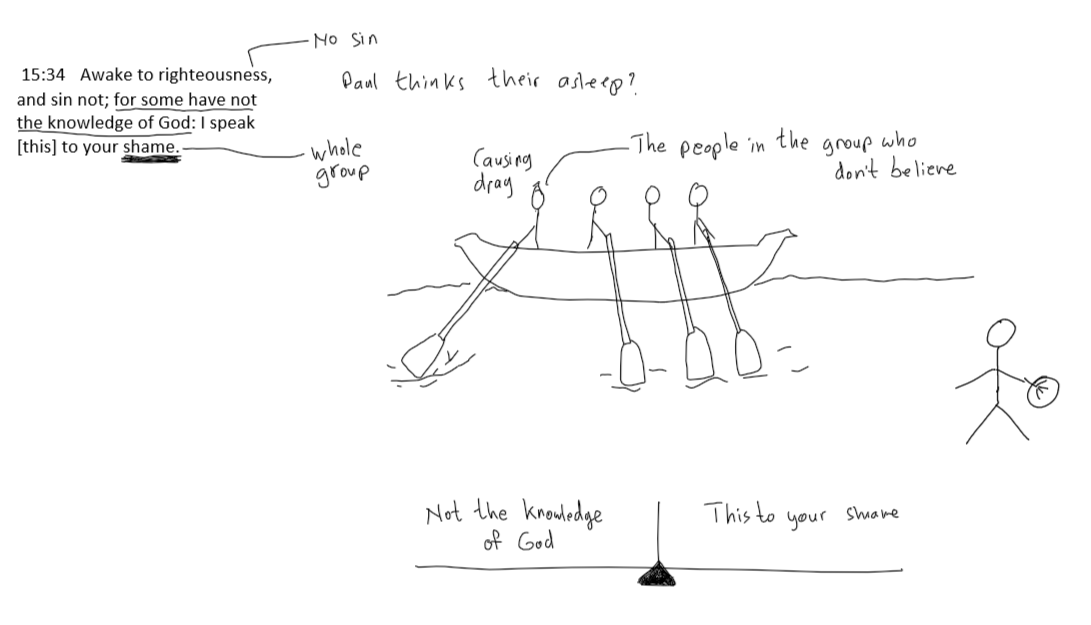 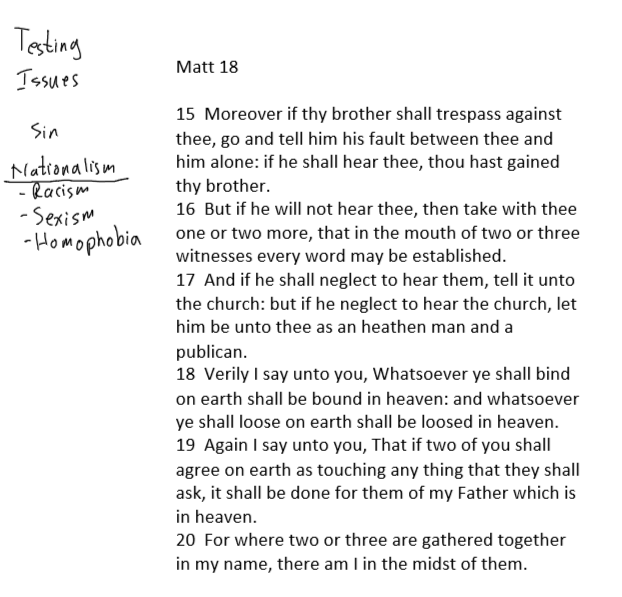 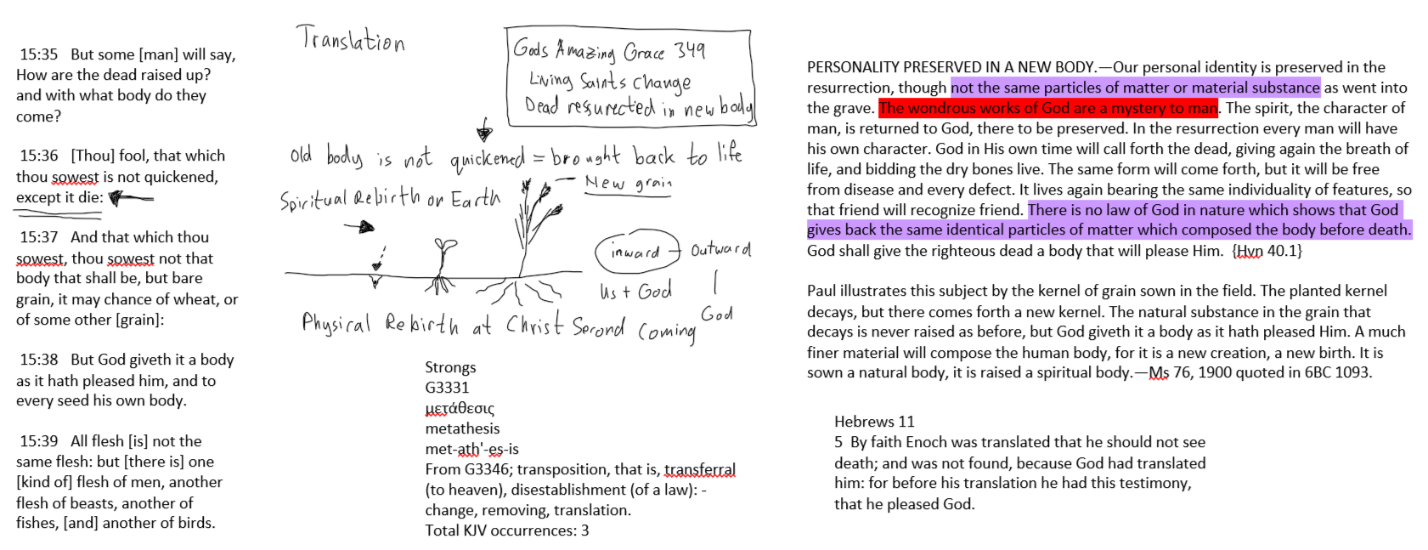 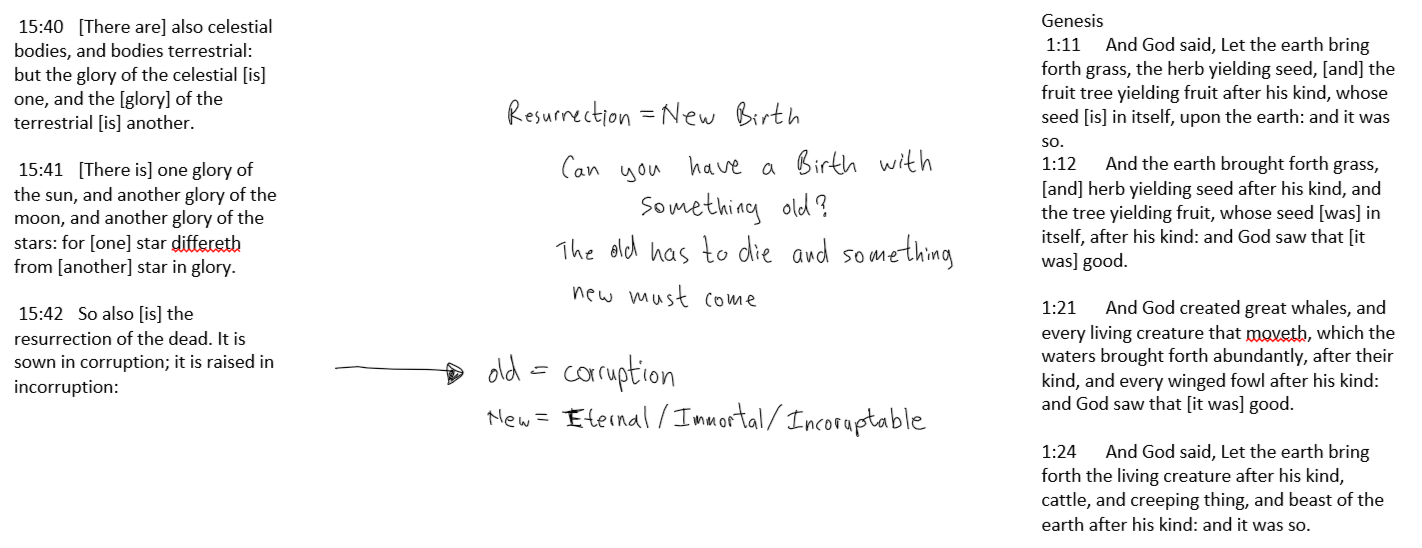 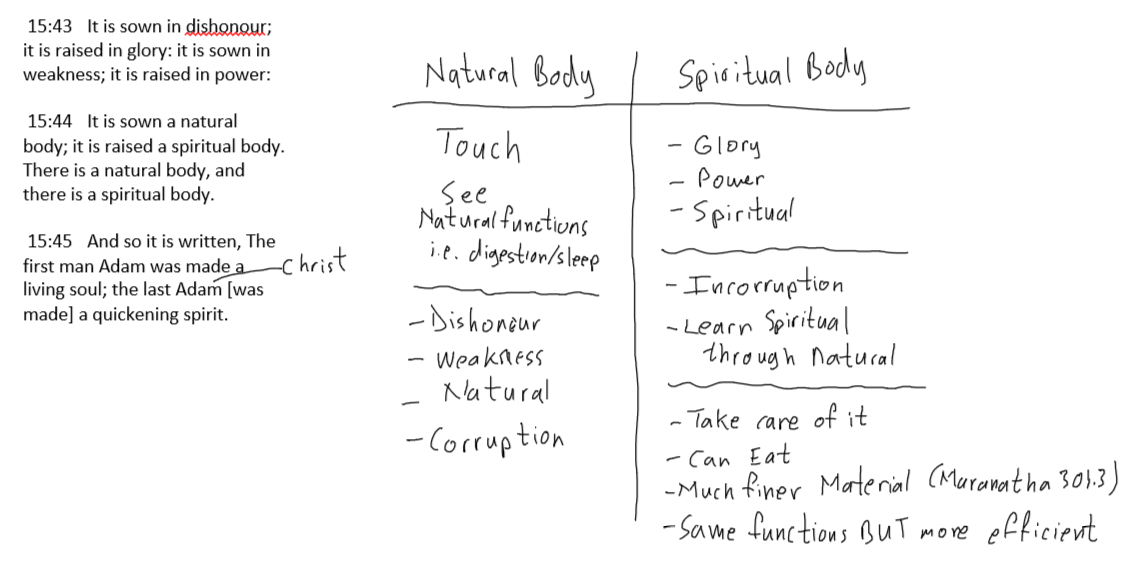 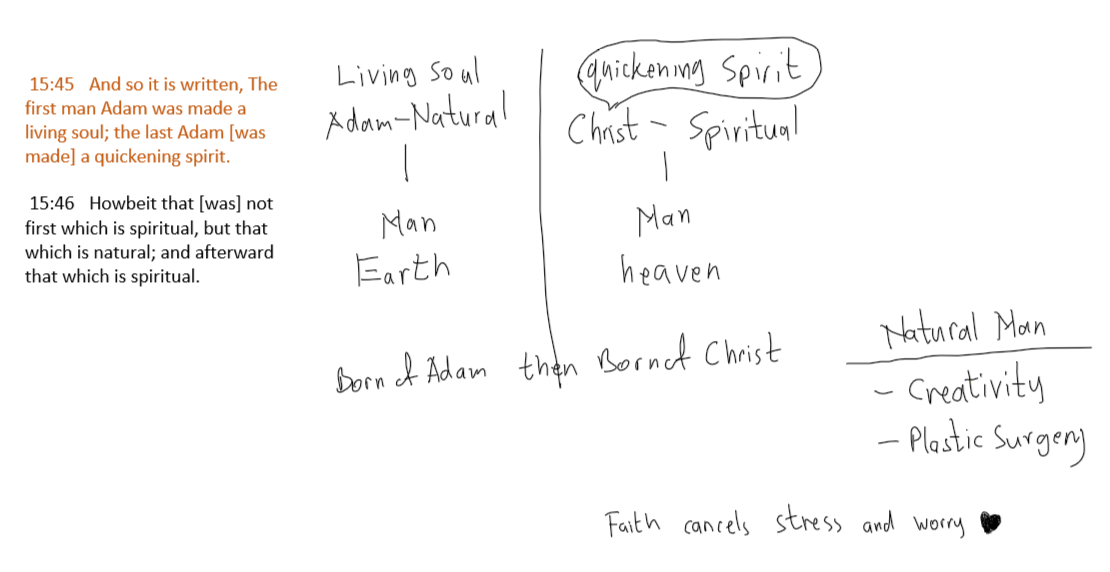 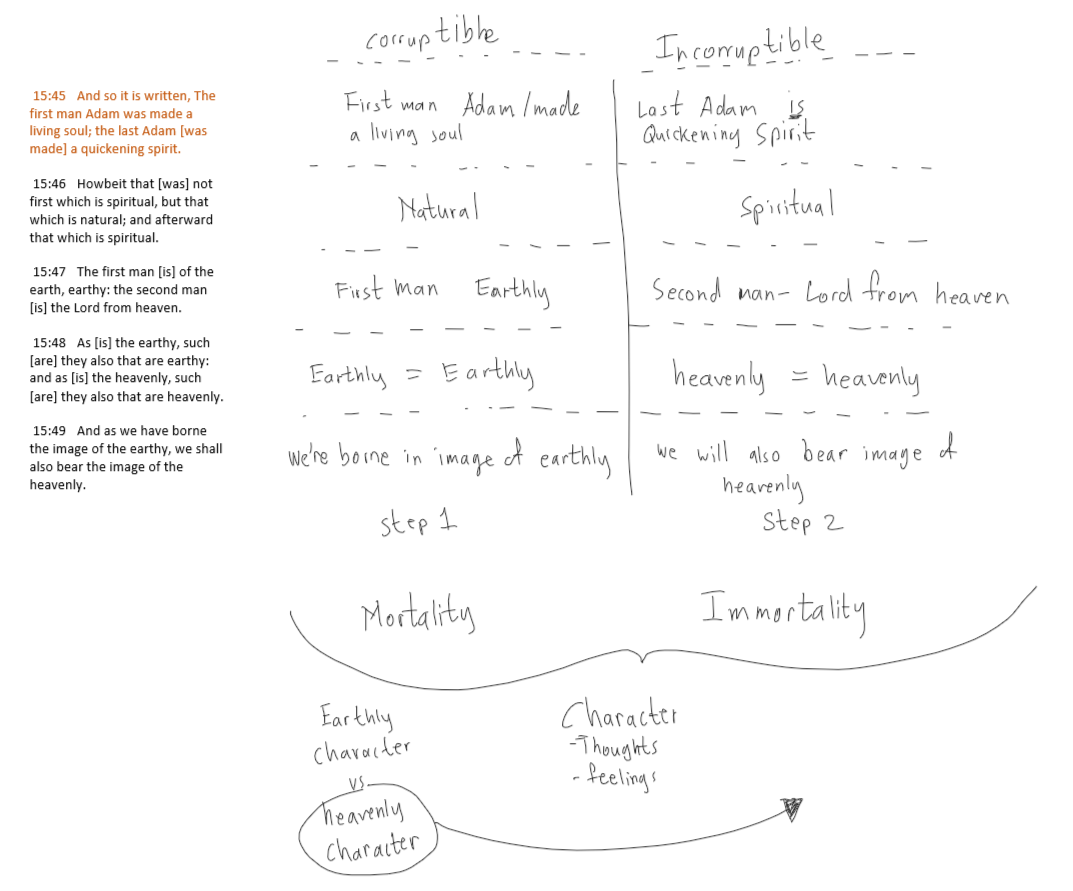 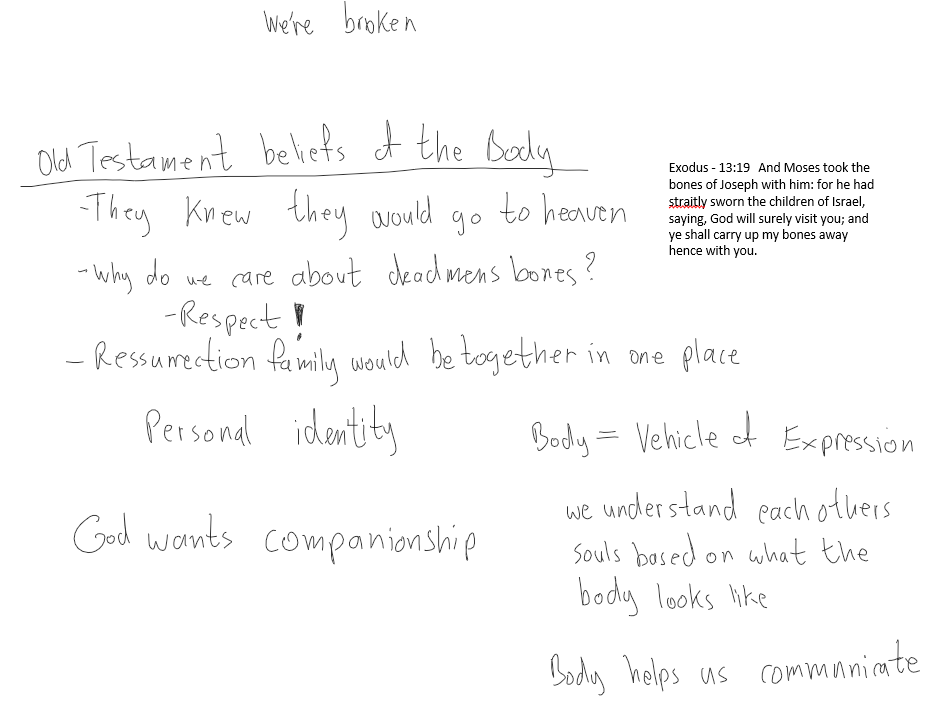 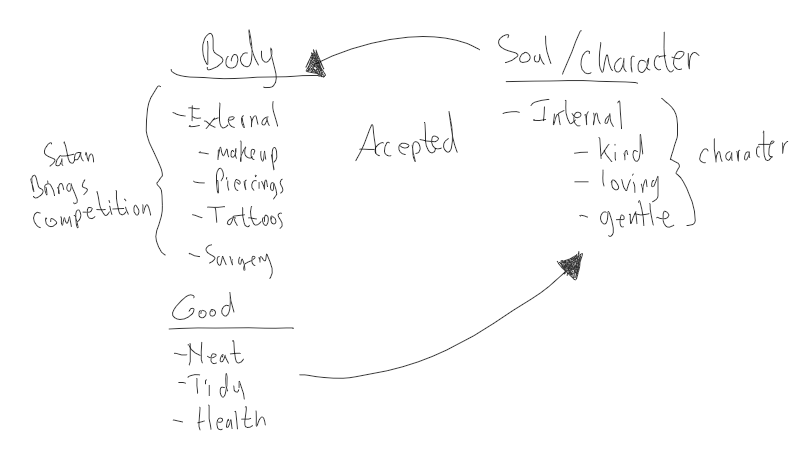 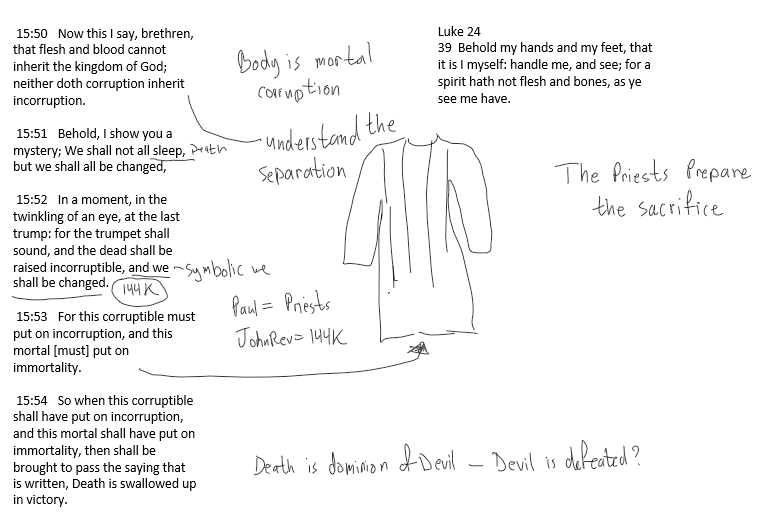 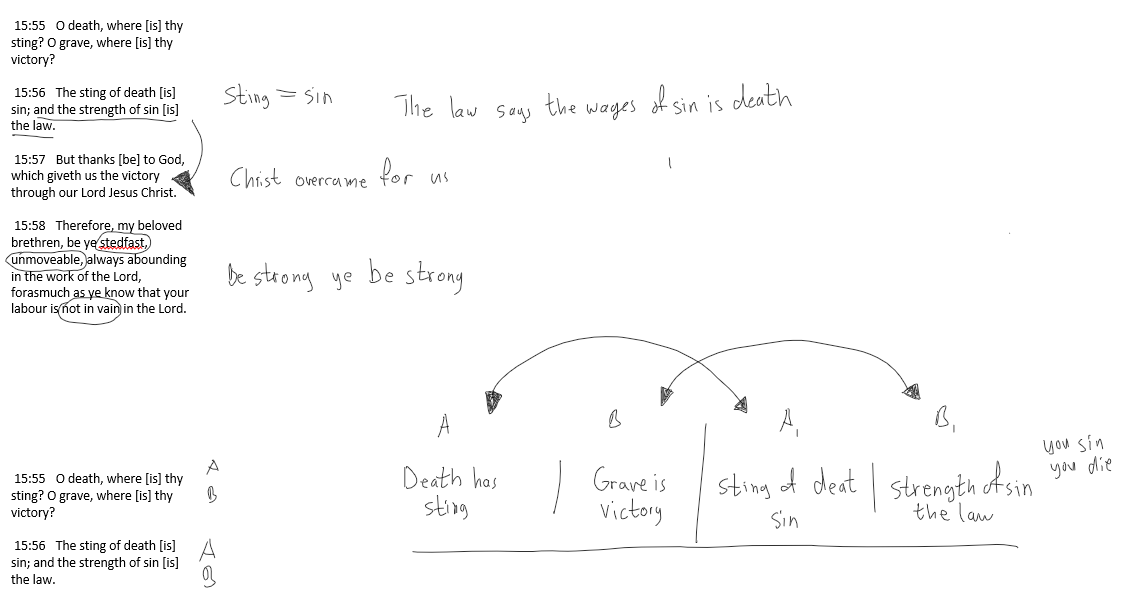 